
_____________________________________________________________________________________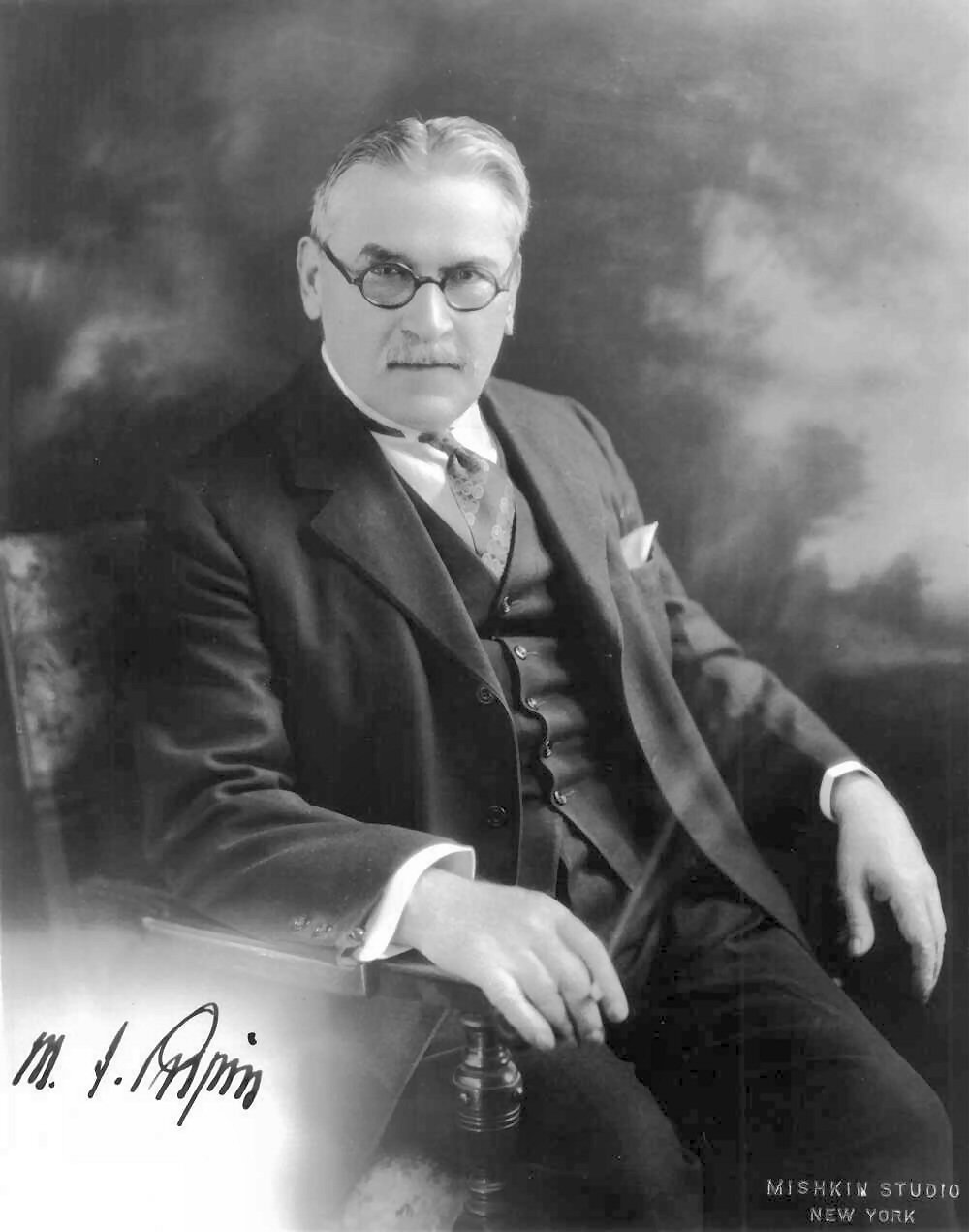 Дел. бр. 567Датум : 31.08.2018.ДАН  ОТВОРЕНИХ  ВРАТАШколска 2018/2019. година____________________Катарина Филиповићдиректор школеИме и презиме наставникаДанВреме1.  Наташа Белић-Јосимов Понедељак09:35 – 10:20 ч.2.  Снежана Савић Понедељак10:25 – 11:10 ч.3.  Романа Булић Среда11:15 – 12:00 ч.4.  Божидар Булић Понедељак07:45 – 08:30 ч.5.  Весна Михајловић Четвртак10:25 – 11:10 ч.6.  Марија ДишпитерУторак10:25 – 11:10 ч.7.  Бранислав ЖировићСреда10:25 – 11:10 ч.8.  Јано СабоУторак09:35 – 10:20 ч.9.  Дејан ЈелићПетак09:35 – 10:20 ч.10. Марина БирешЧетвртак08:40 – 09:25 ч.11. Јелена СтанковПетак09:35 – 10:20 ч.12. Алексић ТамараУторак10:25 – 11:10 ч.13. Павел ТомашПонедељак08:40 – 09:25 ч.14. Милан Љубисављевић Петак08:40 – 09:25 ч.15. Мара ЧичковићЧетвртак09:35 – 10:20 ч.16. Ружица ПетковићПетак10:25 – 11:10 ч.17. Мирјана БранковУторак08:40 – 09:25 ч.18. Биљана АлавуковићПонедељак09:35 – 10:20 ч.19. Душан СукновићПонедељак10:25 – 11:10 ч.